Beste heer/mevrouw,									Graag nodigen wij u mede namens de sprekers uit voor de “MDS Masterclass” voor verpleegkundigen/verpleegkundig specialistenwoensdag 7 februari 2018 in het Jeroen Bosch ziekenhuis te ´s HertogenboschDe Masterclass biedt de mogelijkheid om uw kennis op het gebied van het myelodysplastisch syndroom (MDS) te vergroten. De bijeenkomst wordt door het Jeroen Bosch Ziekenhuis georganiseerd. Het programma ziet er als volgt uit:17:00 - 17:45	Ontvangst met kleine maaltijd17:45 - 18:00	Introductie en Leerdoelen, Carolien Burghout, verpleegkundig specialist hematologie18:00 - 18:30	Wat is MDS en hoe stel je de diagnose?                     	Dr. Alexandra Herbers, hematoloog18:30 - 19:00	Fit or Frail, hoe bepaal je dit? Chantal Veldtrop, verpleegkundig specialist geriatrie i.o.19:00 - 19:15	Pauze19:15 - 20:15	De behandelingen van MDS                       	Alexandra Herbers, hematoloog			Carolien Burghout, verpleegkundig specialist20.15 -  20.30	Vragen en afsluitingDe masterclass vindt plaats in het Auditorium van het Jeroen Bosch ziekenhuis te s´Hertogenbosch.Voor deze bijeenkomst is accreditatie aangevraagd bij het verpleegkundig specialisten register en het verpleegkundig kwaliteitsregister.Aan deelname zijn geen kosten verbonden, de gastvrijheid wordt u aangeboden door het Jeroen Bosch Ziekenhuis, polikliniek hematologie.Voor de bijeenkomst is een beperkt aantal plaatsen beschikbaar. Aanmelding geschiedt op volgorde van binnenkomst. U ontvangt een ontvangstbevestiging van uw aanmelding.Met vriendelijke groet,Carolien Burghout, verpleegkundig specialist hematologie	Alexandra Herbers, hematoloog,	  Miran van Eijk, verpleegkundig specialist geriatrie, Allen werkzaam in het Jeroen Bosch Ziekenhuis				   							Monique Oude Elberink, key accountmanager, Celgene B.V. Geke de Goeij, disease area specialist hematology, Novartis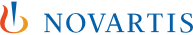 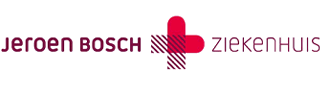 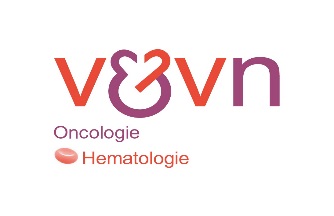 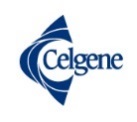 